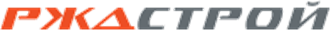 ____________________________________________________________________АУКЦИОННАЯ ДОКУМЕНТАЦИЯПубличноГО ПредложениЯ в электронной форме № 911Нна право заключения договора купли-продажи имущества, принадлежащего АО «РЖДстрой»
_____________________________________ (г. Москва, 2022 г.)УТВЕРЖДАЮПредседатель конкурсной        комиссии АО «РЖДстрой»      ________________  В.А. Сасалин                                                                                                           «   » _________ 2022 г.Предмет аукционаОбщие сведения об организации и участии в АукционеТребования к Претендентам для участия в АукционеПорядок внесения и возврата задаткаЗаявка и иные документы для участия в АукционеПорядок проведения АукционаПорядок заключения договора (ов) купли-продажи Предмет аукциона Акционерное общество «РЖДстрой» (далее - АО «РЖДстрой», Продавец, Заказчик) проводит публичное предложение в электронной форме №911Н  (далее – Аукцион) на право заключения договора купли-продажи следующего принадлежащего АО «РЖДстрой» на праве собственности имущества: Лот № 1. Объекты недвижимого имущества, расположенные по адресу: Чувашская Республика, г. Алатырь, ул. Шпальная, д. 1.Существующие ограничения (обременения) права: не зарегистрировано.Объекты расположены на земельном участке площадью 32 922 кв.м, расположенном по адресу: Чувашская Республика - Чувашия, г. Алатырь, Полоса отвода железной дороги, являющемся частью земельного участка с кадастровым номером 21:03:010000:1 (единое землепользование), общей площадью 1 214 011 кв.м, категория земель: земли населённых пунктов, разрешенное использование: для размещения и эксплуатации объектов железнодорожного транспорта.Земельный участок с кадастровым номером 21:03:010000:1 является федеральной собственностью, передан в аренду ОАО «РЖД». Указанный земельный участок находится в полосе отвода Горьковской железной дороги – филиала ОАО «РЖД». Право пользования Продавца частью земельного участка осуществляется на основании договора субаренды с ОАО «РЖД».В соответствии с п.1 ст.35 Земельного кодекса Российской Федерации, при переходе права собственности на здание, сооружение, находящиеся на чужом земельном участке, к другому лицу оно имеет право на использование соответствующей части земельного участка, занятой зданием, сооружением и необходимой для их использования.Продавец обязуется оказывать содействие Покупателю в последующем заключении с соответствующими филиалами ОАО «РЖД» договора субаренды земельного участка (части земельного участка) в соответствии с законодательством РФ.Лот № 2. Объекты недвижимого и неотъемлемого движимого имущества, расположенные по адресу: Краснодарский край, г. Белореченск, ул. Калинина, дом №8:Существующие ограничения (обременения) права: не зарегистрировано.Объекты недвижимости размещены на земельном участке площадью 31 083 кв.м, являющийся частью земельного участка общей площадью 3 581 700 кв.м с кадастровым номером 23:39:0000000:3. Категория земель: земли промышленности, энергетики, транспорта, связи, радиовещания, телевидения, информатики, земли для обеспечения космической деятельности, земли обороны, безопасности и земли иного специального назначения, разрешенное использование: для размещения и эксплуатации объектов железнодорожного транспорта. Земельный участок площадью 3 581 700 кв.м принадлежит на праве собственности Российской Федерации, передан в аренду ОАО «РЖД». Право пользования АО «РЖДстрой» частью земельного участка площадью 31 083 кв.м осуществляется на основании договора субаренды с ОАО «РЖД».  В соответствии с п.1 ст.35 Земельного кодекса Российской Федерации, при переходе права собственности на здание, сооружение, находящиеся на чужом земельном участке, к другому лицу оно имеет право на использование соответствующей части земельного участка, занятой зданием, сооружением и необходимой для их использования.Продавец обязуется оказывать содействие Покупателю в последующем заключении с соответствующими филиалами ОАО «РЖД» договора субаренды земельного участка (части земельного участка) в соответствии с законодательством РФ.Начальная цена продажи Объектов имущества на Аукционе (далее - Начальная цена) составляет: по лоту № 1: 12 138 920,40 (двенадцать миллионов сто тридцать восемь тысяч девятьсот двадцать) рублей 40 копеек с учетом НДС 20%.по лоту № 2: 46 333 498,26 (сорок шесть миллионов триста тридцать три тысячи  четыреста девяносто восемь) рублей 26 копеек с учетом НДС 20%. Величина снижения цены первоначального предложения («шаг понижения»): по лоту № 1: 693 652,59 (шестьсот девяносто три тысячи шестьсот пятьдесят два рубля 59 копеек) с учетом НДС.по лоту № 2: 389 058,60 (триста восемьдесят девять тысяч пятьдесят восемь рублей 60 копеек) с учетом НДС 20%.1.4. Величина повышения цены предложения («шаг аукциона»): по лоту № 1: 346 826,30 (триста сорок шесть тысяч восемьсот двадцать шесть рублей 30 копеек) с учетом НДС.по лоту № 2: 194 529,30 (сто девяносто четыре тысячи пятьсот двадцать девять рублей 30 копеек) с учетом НДС 20%.1.5.	 Снижение Начальной цены на «шаг Аукциона» возможно до минимальной цены (цены отсечения). Размер минимальной цены продажи (лота) составляет: по лоту № 1: 7 283 352,24 (семь миллионов двести восемьдесят три тысячи триста пятьдесят два) рубля 24 копейки с учётом НДС 20%.по лоту № 2: 38 552 326,02 (тридцать восемь миллионов пятьсот пятьдесят две тысячи триста двадцать шесть) рублей 02 копейки с учетом НДС 20%.1.6. Победителем Аукциона признается лицо предложившее наиболее высокую цену Объекта(ов) имущества (далее - Предложение о цене).Общие сведения об организации и участии в АукционеОбщие сведения об АукционеАукцион будет проводиться «19» августа 2022 г. в 12 часов 00 минут по московскому времени.Аукцион проводится в электронной форме с использованием электронной торговой площадки АО «Электронные торговые системы»            www.etp-torgi.ru (далее - ЭТП, сайт ЭТП).Дата начала приема заявок для участия в Аукционе (далее - Заявка): «11» июля 2022 г. Время начала приема Заявок: с момента размещения извещения о проведении Аукциона и настоящей аукционной документации (далее - Аукционная документация) в соответствии с пунктом 2.1.8 Аукционной документации.Дата и время окончания приема Заявок: «15» августа 2022 г. в 12 часов 00 минут по московскому времени.Лицо, желающее принять участие в Аукционе, является претендентом на участие в Аукционе (далее - Претендент).Для принятия участия в Аукционе (лоте) Претенденту необходимо внести Задаток, в соответствии с разделом 4 Аукционной документации.Размер Задатка составляет 10% от Начальной цены лота.Претендент обеспечивает поступление задатка в срок с 11.07.2022 по 15.08.2022 до 12 часов 00 минут по московскому времени.Для участия в Аукционе Претендентам необходимо пройти процедуру регистрации в соответствии с Регламентом электронной площадки, размещенном на сайте ЭТП.Регистрации на электронной площадке подлежат Претенденты, ранее не зарегистрированные на электронной площадке или регистрация которых на электронной площадке была ими прекращена.Аукционная документация и иная информация об Аукционе размещаются на сайте ЭТП, на официальном сайте АО «РЖДстрой» - www.rzdstroy.ru (в разделе «Объявленные торги»).Рассмотрение Заявок.Прием Заявок на ЭТП заканчивается в день и время, указанные в п. 2.1.4 Аукционной документации.Рассматриваются только те Заявки Претендентов, которые направлены на ЭТП  в сроки, указанные в пунктах п. 2.1.3 и 2.1.4 Аукционной документации.По итогам рассмотрения документов, представленных Претендентом(ами) в соответствии с п. 5.4 Аукционной документации, Экспертной группой принимается решение о допуске Претендента(ов) к участию в Аукционе (признании Претендента(ов) участником(ами) Аукциона; далее - Участник) или об отказе в допуске Претендента(ов) к участию в Аукционе с обоснованием такого решения.Решение, указанное в абзаце 1 настоящего пункта, оформляется протоколом заседания Экспертной группы о допуске Претендентов к участию в Аукционе с обоснованием такого решения.Указанный протокол должен в обязательном порядке содержать информацию о предмете Аукциона и допуске Претендента(ов) к участию в Аукционе (признании Претендента(ов) Участником(ами) или об отказе в допуске Претендента(ов) к участию в Аукционе с обоснованием такого решения (с ссылкой на одно или несколько оснований, указанных в п. 3.3. Аукционной документации). 
Протокол также может содержать и иную информацию.Получение дополнительной информации.Участники Аукциона могут запросить у Организатора дополнительную информацию по объекту продажи. Для получения информации необходимо направить письмо на электронный адрес realty@rzdstroy.ru, а также позвонить по телефону +7 (499) 266-88-15 не позднее, чем за 10 календарных дней до даты окончания приема заявок.Получить подробную информацию об Объекте(ах) недвижимого имущества также можно позвонив по телефону(ам): +7 (499) 260-34-32 (доб. 1142), контактное лицо – Самсонов Денис Александрович, либо направив запрос в электронной форме через сайт ЭТП.Получить подробную информацию об Аукционе можно позвонив Организатору по телефону +7 (499) 260-34-32 (доб. 1273), контактное лицо -  Кощеева Камила Анатольевна, e-mail: KosheevaKA@rzdstroy.ru.2.4. Разъяснение Аукционной документации.Для разъяснения положений Аукционной документации лица, зарегистрированные на ЭТП, обращаются с запросами в электронной форме. Запрос направляется Организатору через сайт ЭТП.Запрос может быть направлен с момента начала приема Заявок и не позднее, чем за 7 (семь) календарных дней до окончания срока подачи Заявок.Разъяснения предоставляются в течение 5 (пяти) рабочих дней со дня поступления запроса.Организатор обязан разместить разъяснения в соответствии с пунктом 2.1.8 Аукционной документации не позднее чем в течение 3 (трех) дней со дня предоставления разъяснений без указания информации о лице, от которого поступил запрос.Переписка, связанная с проведением Аукциона, осуществляется на русском языке.Внесение изменений и дополнений в Аукционную документацию, отмена Аукциона.В любое время, но не позднее, чем за 3 (три) рабочих дня до даты окончания приема Заявок, Конкурсная комиссия вправе внести любые дополнения и (или) изменения в Аукционную документацию и (или) извещение о проведении Аукциона (в том числе, изменить даты и время проведения Аукциона, начала приема и окончания подачи Заявок и т.п.).Дополнения и изменения в извещение о проведении Аукциона и в Аукционную документацию размещаются в соответствии с п. 2.1.8 Аукционной документации.Организатор, на основании соответствующего решения Конкурсной комиссии, вправе отменить проведение Аукциона в любой момент до даты проведения Аукциона без объяснения причин, не неся при этом никакой ответственности перед Претендентами/Участниками. Уведомление об отмене проведения Аукциона размещается не позднее 3 (трех) рабочих дней с даты принятия соответствующего решения в соответствии с п. 2.1.8 Аукционной документации.Организатор и Заказчик не берут на себя обязательство по уведомлению Претендентов о дополнениях, изменениях, разъяснениях в Аукционную документацию и (или) извещение о проведении Аукциона, а также по уведомлению Претендентов/Участников об отмене проведения Аукциона, об итогах Аукциона и не несут ответственности в случаях, когда Претендент/Участник не осведомлены о внесенных изменениях, дополнениях, разъяснениях, а также уведомлениях при условии их надлежащего размещения в соответствии с п. 2.1.8 Аукционной документации.Требования к Претендентам для участия в Аукционе. Для принятия участия в Аукционе Претендент должен быть юридическим лицом с любой организационно-правовой формой, формой собственности и местом нахождения, физическим лицом, в том числе индивидуальным предпринимателем, или субъектом гражданского права, указанным в пункте 1 статьи 124 Гражданского кодекса Российской Федерации. Претендент должен соответствовать следующим требованиям:не находиться в процессе ликвидации;не быть признанным несостоятельным (банкротом);экономическая деятельность Претендента не должна быть приостановлена;у Претендента отсутствуют неисполненные обязательства перед                           АО «РЖДстрой»;Претендент не причинял вреда имуществу АО «РЖДстрой».3.3.	 Претендент не допускается к участию в Аукционе по следующим основаниям:а) представленные документы не подтверждают право Претендента на ведение хозяйственной деятельности на территории РФ; б) представлен не полный комплект документов, установленный п. 5.4 Аукционной документации; в) представлена недостоверная информация, которая может существенно повлиять на решение о допуске Претендента к участию в Аукционег) представленные документы оформлены ненадлежащим образом; д) заявка подана или подписана неуполномоченным лицом; е) не подтверждено поступление в установленный срок задатка;ж) Претендент не соответствует требованиям, указанным в п. 3.2 Аукционной документации.Задаток: порядок внесения и возврата. Для принятия участия в Аукционе Претенденту необходимо внести задаток посредством функционала электронной площадки не позднее даты и времени окончания приема Заявок.Размер Задатка указан в п. 2.1.6 Аукционной документации. Порядок внесения задатка определяется регламентом работы электронной площадки.С момента перечисления Претендентом задатка, договор о задатке считается заключенным в установленном порядке. Плательщиком задатка может быть только Претендент. Не допускается перечисление задатка иными лицами. Перечисленные денежные средства иными лицами, кроме Претендента, будут считаться ошибочно перечисленными денежными средствами и возвращены на счет плательщика. Задаток, внесенный лицом, впоследствии признанным победителем Процедуры, засчитывается в счет оплаты приобретаемого Объекта. При этом заключение договора купли-продажи для победителя Процедуры является обязательным. При уклонении или отказе победителя Аукциона, от заключения в установленный срок договора купли-продажи Объекта он утрачивает право на заключение указанного договора и задаток ему не возвращается.  В случае отказа Заказчика от проведения Аукциона, поступившие задатки возвращаются претендентам/участникам. В случае изменения реквизитов претендента/ участника для возврата задатка, указанных в Заявке, претендент/ участник должен направить в адрес Организатора уведомление об их изменении до дня проведения Аукциона, при этом задаток возвращается претенденту/ участнику в порядке, установленном настоящим разделом.Заявка и иные документы для участия в Аукционе. Заявки могут быть поданы на электронную площадку с даты и времени начала подачи (приема) Заявок, указанных в п.2.1.3 Аукционной документации, до времени и даты окончания подачи (приема) Заявок, указанных в п.2.1.4 Аукционной документации. Заявка подается путем заполнения форм, предусмотренных Аукционной документацией,  с приложением электронных образов документов (документов на бумажном носителе, преобразованных в электронно-цифровую форму путем сканирования с сохранением их реквизитов). Подача Заявки на участие в Аукционе означает согласие Претендента с условиями проведения Процедуры и заключения договора купли-продажи по итогам Аукциона (для физических и юридических лиц) и принятие им обязательств соблюдать эти условия. За несоблюдение требований настоящей Аукционной документации, условий проведения Аукциона Претендент может быть не допущен к участию в Процедуре, а его заявка отклонена. Заявка на участие в Аукционе состоит из следующих документов:Заявка на участие в Аукционе юридических лиц должна содержать следующие документы:а) заявка по форме согласно приложению № 1 к настоящему информационному сообщению;б) анкета Претендента (Приложение № 2 к настоящему информационному сообщению);в) зарегистрированные в установленном порядке учредительные документы в последней редакции с учетом всех изменений и дополнений (предоставляет каждое юридическое лицо, выступающее на стороне одного Претендента) ;г) выписку из Единого государственного реестра юридических лиц, выданную в установленном порядке не ранее чем за 30 календарных дней до размещения извещения о проведении Процедуры (предоставляет каждое юридическое лицо, выступающее на стороне одного Претендента); д) документ, подтверждающий полномочия лица на участие в Процедуре, в том числе на осуществление необходимых действий от имени Претендента (для уполномоченного представителя Претендента); е) протокол/решение или другой документ о назначении должностных лиц, имеющих право действовать от имени Претендента, в том числе совершать в установленном порядке сделки от имени Претендента, без доверенности;ж) платежное поручение (платежный документ), подтверждающее внесение Претендентом задатка для участия в Аукционе в соответствии с пунктом 4.1 Аукционной документации.Заявка на участие в Процедуре индивидуальных предпринимателей должна содержать следующие документы:а) заявка по форме согласно приложению № 1 к настоящему информационному сообщению;б) анкета Претендента (Приложение № 3 к настоящему информационному сообщению);в) копия паспорта (представляются копии всех страниц паспорта, заверенные лицом, которому он выдан; предоставляет каждое физическое лицо, выступающее на стороне одного Претендента);г) выписку из Единого государственного реестра индивидуальных предпринимателей, выданную в установленном порядке не ранее чем за 30 календарных дней до размещения извещения о проведении Процедуры (предоставляет каждое лицо, выступающее на стороне одного Претендента); д) документ, подтверждающий полномочия лица на участие в Процедуре, в том числе на осуществление необходимых действий от имени Претендента/Участника (для уполномоченного лица);е) платежное поручение (платежный документ), подтверждающее внесение Претендентом задатка для участия в Аукционе в соответствии с пунктом 4.1 Аукционной документации.Заявка на участие в Процедуре физических лиц должна содержать следующие документы:а) заявка по форме согласно приложению № 1 к настоящему информационному сообщению;б) анкета Претендента (Приложение № 3 к настоящему информационному сообщению);в) копию паспорта (представляются копии всех страниц паспорта, заверенные лицом, которому он выдан; предоставляет каждое физическое лицо, выступающее на стороне одного Претендента);г) документ, подтверждающий полномочия лица на участие в Процедуре, в том числе на осуществление необходимых действий от имени Претендента/Участника (для уполномоченного лица);д) платежное поручение (платежный документ), подтверждающее внесение Претендентом задатка для участия в Аукционе в соответствии с пунктом 4.1 Аукционной документации.5.5. Претендент/Участник самостоятельно несет все расходы и убытки, связанные с подготовкой и подачей Документов для участия в Аукционе, участием в Аукционе и заключением договора (в случае победы в Аукционе, либо в случае признания соответствующего Претендента единственным участником аукциона, с которым заключается договор). Заказчик и (или) Организатор не несут никакой ответственности по расходам и убыткам, которые могут возникнуть в таких случаях. Документы, указанные в п. 5.4 Аукционной документации, представляются на русском языке. К документам на иностранном языке прилагается нотариально заверенный перевод на русский язык. Претендент может подать только одну Заявку для участия в Аукционе. Документы для участия в Аукционе, имеющие в составе заявку на участие в Аукционе, не соответствующую форме, предусмотренной Аукционной документацией (приложение № 1 к Аукционной документации) не рассматриваются. По истечении срока подачи Заявок Претенденты не имеют возможности подать Заявку.Претендент вправе изменить или отозвать поданную Заявку в любое время до истечения срока подачи Заявок.Для внесения изменений в поданную Заявку или отзыва Заявки необходимо следовать положениям для пользователя на сайте ЭТП.Никакие изменения не могут быть внесены в Заявку после окончания срока подачи Заявок.Порядок проведения Аукциона. Аукцион признается несостоявшимся:в случае отсутствия Заявок:если на дату и время окончания приема Заявок не поступило ни одной Заявки, либо поступила 1 (одна) Заявка;если ни один из Претендентов не допущен к участию в Аукционе;если ни один из Участников Аукциона не сделал Предложение о цене;в случае допуска к участию в Аукционе только 1 (одного) Претендента.В случае признания Аукциона несостоявшимся по причине допуска к участию в Аукционе только 1 (одного) Претендента договор купли-продажи Объекта(ов) недвижимого имущества заключается с единственным участником (без проведения повторных торгов) с установлением цены сделки не ниже минимальной цены (цены отсечения) торгов, признанных несостоявшимися по указанной причине. В Аукционе могут участвовать только Претенденты, признанные Участниками (в соответствии с п. 2.2.3 Аукционной документации). Аукцион проводится на сайте ЭТП в день и время, указанные в информационном сообщении о проведении Аукциона путем понижения Начальной цены на «шаг Аукциона». Организатор перед началом проведения Аукциона присваивает регистрационные номера Участникам Аукциона. Информация об участниках не разглашается до подведения итогов Аукциона. Предложения о цене заявляются на ЭТП Участниками в ходе проведения Аукциона на сайте ЭТП.  При представлении предложений Участников в электронной форме очередность представления предложений фиксируется автоматически. С момента начала проведения Аукциона до его окончания на электронной странице данного Аукциона указываются все подписанные и отправленные Предложения о цене и время их поступления. В случае если была предложена цена равная цене предложенной другим участником Аукциона, ЭТП фиксирует Предложение о цене поступившее ранее других. Порядок проведения открытого аукциона с пошаговым снижением Начальной ценыАукцион начинается во время, указанное в п. 2.1.1 Аукционной документации, с объявления Начальной цены.Время проведения Аукциона определяется в следующем порядке:в случае поступления Предложения о цене в течение 60 минут с момента начала Аукциона Начальная цена повышается на «шаг Аукциона», время представления следующего Предложения о цене устанавливается 10 минут;каждая последующая цена определяется путем увеличения предыдущей цены на «шаг Аукциона», время представления следующих Предложений о цене устанавливается по 10 минут;если в течение 10 минут после представления последнего Предложения о цене не поступило следующее Предложение о цене, Аукцион завершается автоматически;если с момента начала Аукциона в течение 60 минут не поступило ни одного предложения, Начальная цена снижается на «шаг Аукциона», время представления следующего Предложения о цене устанавливается 10 минут;каждая последующая цена определяется путем уменьшения предыдущей цены на «шаг Аукциона», время представления следующих Предложений о цене устанавливается по 10 минут; в отсутствии предложений, снижение продолжается пока не будет достигнута минимальная цена, в ходе Аукциона выводится сообщение о достижении минимальной цены, если в течение 10 минут с момента достижения минимальной цены не поступило Предложение о цене, Аукцион завершается автоматически;в случае поступления Предложения о цене на любом этапе снижения цены, Аукцион продолжается путем увеличения цены сложившейся на данном этапе Аукциона на «шаг Аукциона» в порядке предусмотренном подп. «б» и «в» настоящего пункта. Победителем Аукциона признается Участник, подавший до окончания Аукциона последнее по времени Предложение о цене (с наибольшей ценой).Победитель Аукциона обязан заключить с Заказчиком Договор купли-продажи Объекта (Объектов) имущества по цене, соответствующей его ценовому предложению, победившему в рамках Аукциона.6.10.	Средствами ЭТП фиксируется последнее и предпоследнее Предложение о цене и регистрационные номера Участников сделавших такие предложения.6.11.	Информация о ходе Аукциона, предложениях Участников, в том числе последнем и предпоследнем предложениях, отображается на странице Аукциона на сайте ЭТП.6.12.	Протокол проведения Аукциона размещается в соответствии с п. 2.1.8 Аукционной документации.6.13. В случае признания Аукциона несостоявшимся по причине допуска к участию единственного Претендента (в соответствии с пп. б) п. 6.1 настоящей Аукционной документации), единственный участник обязан заключить с Заказчиком Договор купли-продажи по цене не ниже минимальной цены продажи Объекта (Объектов) имущества, установленной настоящей Аукционной документацией.Порядок заключения договора(ов) купли-продажи. Заказчик и победитель Аукциона (либо единственный участник Аукциона) в течение 15 (пятнадцати) рабочих дней с даты проведения Аукциона (подведения итогов Аукциона) заключают договор купли-продажи Объекта (Объектов) имущества (далее – Договор) по типовой форме (приложение № 5 Аукционной документации). Получить подробную информацию о порядке заключения Договора можно позвонив Заказчику по телефону: +7 (499) 260-34-32 (доб. 1180), контактное лицо – Шестаева Кристина Александровна.Адрес места нахождения Заказчика: 105005, г. Москва, переулок Елизаветинский, д.12, стр. 1 (Служба недвижимого имущества). Победитель Аукциона (если победителем Аукциона является юридическое лицо) либо единственный участник Аукциона (если единственным участником Аукциона является юридическое лицо) в течение 5 (пяти) рабочих дней с даты подведения итогов Аукциона  обязан предоставить Заказчику следующие документы:- информационную справку, содержащую сведения о владельцах победителя Аукциона либо единственного участника, включая конечных бенефициаров, с приложением подтверждающих документов (приложение № 4 к Аукционной документации), - документ, подтверждающий одобрение крупной сделки уполномоченным органом управления юридического лица в случае подачи заявки на участие в аукционе с начальной ценой продажи составляющей 25 и более процентов балансовой стоимости активов по данным бухгалтерской отчетности на последнюю отчетную дату (в соответствии с ФЗ от 26.12.1995г. № 208-ФЗ «Об акционерных обществах», в ред. от 30.12.2004г., и ФЗ от 08.02.1998г. № 14-ФЗ «Об обществах с ограниченной ответственностью», в ред. от 30.12.2004г.);- годовую бухгалтерскую (финансовую) отчетность, а именно: бухгалтерский баланс и отчет о финансовых результатах за один последний завершенный отчетный период (финансовый год), по результатам которого указанная отчетность представлялась в ИФНС. Заказчик вправе отказаться от заключения Договора в случае, если победитель Аукциона либо единственный участник в установленный срок:- уклоняется от заключения Договора;- не представил информационную справку, содержащую сведения о владельцах, включая конечных бенефициаров, или представил указанные сведения не в полном объеме либо без приложения подтверждающих документов (в случаях, когда Победитель Аукциона или единственный участник – юридическое лицо), а равно любой из документов, указанных в п. 7.3 настоящей Аукционной документации;Заказчик и Организатор не несут ответственности за любые убытки, вызванные отказом от заключения Договора по основанию, предусмотренному настоящим пунктом.В случае отказа Заказчика от заключения Договора по основанию, предусмотренному настоящим пунктом, Задаток, внесенный победителем Аукциона либо единственным участником, не возвращается. В случае если победитель либо единственный участник аукциона, с которым заключен договор купли-продажи по итогам Аукциона, уклоняется от исполнения условий заключенного Договора купли-продажи, в том числе касающихся внесения платы в установленный Договором срок, Заказчик (продавец) вправе в одностороннем внесудебном порядке отказаться от исполнения Договора полностью (при этом задаток не возвращается). Заказчик вправе заключить Договор с Участником, предложение которого о цене сделки было наибольшим после предложения победителя в случае уклонения или отказа победителя от заключения Договора в срок, установленный документацией для проведения торгов, а также в случае отказа АО «РЖДстрой» в одностороннем порядке от исполнения Договора с победителем торгов в соответствии с законодательством Российской Федерации.Приложение № 1к Аукционной документации На бланке ПретендентаЗАЯВКА ______________ (наименование претендента) НА УЧАСТИЕ
В АУКЦИОНЕ №___Лот№____В Комиссию АО «РЖДстрой»Будучи уполномоченным представлять и действовать от имени ________________ (далее – Претендент) (указать наименование претендента или, в случае участия нескольких лиц на стороне одного претендента, наименования таких лиц), а также полностью изучив Аукционную документацию, я, нижеподписавшийся, настоящим подаю заявку на участие в аукционе №   Лот № ____(далее – аукцион) по определению покупателей имущества АО «РЖДстрой».Продавцу настоящим предоставляются полномочия запрашивать информацию или проводить исследования с целью изучения отчетов, документов и сведений, представленных в связи с настоящей заявкой, и обращаться к обслуживаемым нас банкам и клиентам за разъяснениями относительно финансовых и технических вопросов. Заявка служит также разрешением любому лицу или уполномоченному представителю любой организации, на которую содержится ссылка в сопровождающей документации, представлять любую информацию, которую Вы сочтете необходимой для проверки заявлений и сведений, содержащихся в данной заявке, или относящихся к ресурсам, опыту и компетенции Претендента.Продавец может связаться со следующими лицами для получения дальнейшей информации:Настоящим подтверждается, что _________(наименование претендента) ознакомилось(ся) с условиями Аукционной документации, с ними согласно(ен) и возражений не имеет.В частности, _______ (наименование претендента), подавая настоящую заявку, согласно(ен) с тем, что:-результаты рассмотрения заявки зависят от проверки всех данных, представленных ______________ (наименование претендента), а также иных сведений, имеющихся в распоряжении Продавца;-за любую ошибку или упущение в представленной __________________ (наименование претендента) заявке ответственность целиком и полностью будет лежать на __________________ (наименование претендента);- аукцион может быть прекращен в порядке, предусмотренном Аукционной документацией без объяснения причин. В случае признания _________ (наименование претендента) победителем мы обязуемся:Подписать договор(ы) на условиях настоящей заявки на участие в Процедуре и на условиях, объявленных в Аукционной документации.Исполнять обязанности, предусмотренные заключенным договором, строго в соответствии с требованиями такого договора. Не вносить в договор изменения, не предусмотренные условиями Аукционной документации  о проведении Процедуры.Настоящим подтверждаем, что:- ________(наименование претендента, лиц, выступающих на стороне претендента) не находится в процессе ликвидации;- в отношении ________ (наименование претендента, лиц, выступающих на стороне претендента) не открыто конкурсное производство;- на имущество ________ (наименование претендента, лиц, выступающих на стороне претендента) не наложен арест, экономическая деятельность не приостановлена;- у ________(наименование претендента, лиц, выступающих на стороне претендента) отсутствуют неисполненные обязательства перед АО «РЖДстрой»;- ________(наименование претендента, лиц, выступающих на стороне претендента) не причиняло вреда имуществу АО «РЖДстрой».Настоящим ________ (наименование претендента, лиц, выступающих на стороне претендента) подтверждаем, что при подготовке заявки на участие в аукционе обеспечили соблюдение требований Федерального закона Российской Федерации от 27 июля 2006 г. № 152-ФЗ «О персональных данных», в том числе о получении согласий и направлении уведомлений, необходимых для передачи и обработки персональных данных субъектов персональных данных, указанных в заявке, в целях проведения аукциона._______ (указывается ФИО лица, подписавшего Заявку) даю согласие на обработку всех своих персональных данных, указанных в заявке, в соответствии с требованиями законодательства Российской Федерации, в целях проведения аукциона.Нижеподписавшийся удостоверяет, что сделанные заявления и сведения, представленные в настоящей заявке, являются полными, точными и верными.В подтверждение этого прилагаем все необходимые документы.Представитель, имеющий полномочия подписать заявку на участие от имени__________________________________________________________________(полное наименование участника)___________________________________________Печать (при  наличии) 			(должность, подпись, ФИО)«____» _________ 20__ г.Приложение № 2  к Аукционной документацииАнкета Претендента (юридического лица) на участие в Аукционе*1. Наименование организации, претендующей на участие в Процедуре:____________________________________________________________________________2. Реквизиты организации: адрес, телефон, телефакс, электронная почта:____________________________________________________________________________3. Банковские реквизиты организации:4. Профиль деятельности организации: ____________________________________________________________________________5. Дата, место и орган регистрации: ____________________________________________________________________________6. Организационно-правовая форма:____________________________________________________________________________7. Головная организация (при ее наличии), сведения о дате создания, месте регистрации, руководитель, адрес, телефон____________________________________________________________________________8. Уставный капитал (при его наличии): ____________________________________________________________________________9. Сведения об учредителях, участниках, акционерах Претендента и распределении долей: ____________________________________________________________________________10. Сведения о руководителях (Ф.И.О. основных руководителей и руководителей подразделений, гражданство):____________________________________________________________________________11. Финансирующие банки: ____________________________________________________________________________12. Аудиторские организации:____________________________________________________________________________Подпись руководителя организации Подпись главного бухгалтераМ.П.* - В случае несоответствия документа форме Участник может быть не допущен к участию в торгах.Приложение № 3   к Аукционной документацииАнкета Претендента (физического лица) на участие в Аукционе *1. ФИО лица, претендующего на участие в Процедуре:____________________________________________________________________________2. Паспортные данные: ____________________________________________________________________________3. ИНН (физ. лица/индивидуального предпринимателя): ____________________________________________________________________________4. Адрес места регистрации: ____________________________________________________________________________5. Фактический адрес: ____________________________________________________________________________6. Контактные данные (телефон, телефакс, электронная почта): ____________________________________________________________________________7. Банковские реквизиты:8. Краткая справка о деятельности организации:** ____________________________________________________________________________9. Финансирующие банки:** ____________________________________________________________________________10. Аудиторские организации:**____________________________________________________________________________11. Реквизиты (номер, дата) документов о регистрации:**_________________________________________________________________________Подпись 					ФИОМ.П.*** - В случае несоответствия документа форме Участник может быть не допущен к участию в торгах.** - заполняется индивидуальными предпринимателямиПриложение № 4к Аукционной документацииПриложение № 5   к Аукционной документацииПроект(ы) договора(ов)Представлен в Приложении к  извещению
№Наименование объектаПлощадь, протяженность, кв.м./м/м.п. №, дата свидетельстваНедвижимое имуществоНедвижимое имуществоНедвижимое имуществоНедвижимое имущество1Трансформаторная подстанция, назначение: нежилое, 1-этажный, инв. № 03-07:2, лит. Б, кадастровый (или условный): 21-21-02/015/2007-359, кадастровый номер: 21:03:010244:9840,9021 АА 310578 от 24.09.20072Будка проходная, назначение: нежилое, 1-этажный, инв. № 03-07:9, лит. Т, кадастровый (или условный): 21-21-02/015/2007-354, кадастровый номер:  21:03:010244:1008,9021 АА 310574 от 24.09.20073Гараж для автомобилей, назначение: нежилое, 1-этажный, инв. № 03-07:7, лит. Л,Л1,Л2,Л3, кадастровый (или условный): 21-21-02/015/2007-361, кадастровый номер: 21:03:010244:99302,8021 АА 310576 от 24.09.20074Здание бытового корпуса,  назначение: нежилое, 3-этажный, инв. № 03-07, лит. А, кадастровый (или условный): 21-21-02/015/2007-360, кадастровый номер:    21:03:010244:84953,6021 АА 310577 от 24.09.20075Здание деревообрабатывающего цеха,  назначение: нежилое, 1-этажный, инв. № 03-07:8, лит. У,У1, кадастровый (или условный): 21-21-02/015/2007-347, кадастровый номер: 21:03:010244:1061234,8021 АА 310563 от 24.09.20076Здание котельной, назначение: нежилое, 1-этажный, инв. № 03-07:14, лит. Ж,Ж2,ж3,Г, кадастровый (или условный): 21-21-02/015/2007-349, кадастровый номер: 21:03:010244:58251,3021 АА 310564 от 24.09.20077Здание лесопильного цеха, назначение: нежилое, 1-этажный (подземных этажей – антресоль), инв. № 03-07:3, лит. В, кадастровый (или условный): 21-21-02/015/2007-355, кадастровый номер: 21:03:010244:751089,1021 АА 310573 от 24.09.20078Здание материального склада №1, назначение: нежилое, 1-этажный (подземных этажей – антресоль), инв. № 03-07:11, лит. П, кадастровый (или условный): 21-21-02/015/2007-363, кадастровый номер: 21:03:010244:55443,2021 АА 310557 от 24.09.20079Здание материального склада №2, назначение: нежилое, 1-этажный, инв. № 03-07:12, лит. С,с1, кадастровый (или условный): 21-21-02/015/2007-364, кадастровый номер: 21:03:010244:101202,7021 АА 310558 от 24.09.200710Здание механического цеха, назначение: нежилое, 1-этажный, инв. № 03-07:5, лит. Н, кадастровый (или условный): 21-21-02/015/2007-356, кадастровый номер:  21:03:010244:56246,8021 АА 310572 от 24.09.200711Здание столярного цеха, назначение: нежилое, 1-этажный, инв. № 03-07:10, лит. К,К1, кадастровый (или условный): 21-21-02/015/2007-362, кадастровый номер:  21:03:010244:105157521 АА 310566 от 24.09.200712Склад готовой продукции, назначение: нежилое, этаж 1, кадастровый (или условный): 21-21-02/015/2007-346, кадастровый номер: 21:03:010208:94557,7021 АА 310556 от 24.09.200713Склад ГСМ, назначение: нежилое, 1-этажный, инв. № 03-07:13, лит. Р,р1, кадастровый (или условный): 21-21-02/015/2007-365, кадастровый номер: 21:03:010244:1075621 АА 310559 от 24.09.200714Склад пиломатериалов, назначение: нежилое, 1-этажный, инв. № 01-07:19, лит. Д, кадастровый (или условный): 21-21-02/015/2007-366, кадастровый номер: 21:03:010244:91331,9021 АА 310560 от 24.09.200715Сушильные камеры, назначение: нежилое, этаж 2, кадастровый (или условный): 21-21-02/015/2007-348, кадастровый номер: 21:03:010208:95286,3021 АА 310567 от 24.09.200716Сушильные камеры, назначение: нежилое, 1-этажный, инв. № 03-07:4, лит. Е, кадастровый (или условный): 21-21-02/015/2007-358, кадастровый номер:  21:03:010244:9232,8021 АА 310565 от 24.09.200717Сушильные камеры, назначение: нежилое, 1-этажный, инв. № 03-07:6, лит. И, кадастровый (или условный): 21-21-02/015/2007-357, кадастровый номер:  21:03:010244:7628,8021 АА 310568 от 24.09.200718Асфальтовая площадка, назначение: нежилое, инв. № 03-07:15, лит. II, III, IV, кадастровый (или условный): 21-21-02/015/2007-368, кадастровый номер:   21:03:010208:905021,2021 АА 310562 от 24.09.200719Электрокабель силовой, назначение: нежилое, инв. № 03-07:20, лит. КЛ 6кВ, кадастровый (или условный): 21-21-02/015/2007-367, кадастровый номер:    21:03:010244:11345021 АА 310561 от 24.09.200720Забор – ограждение железобетонный, назначение: нежилое, 1-этажный, инв. № 03-07:17, лит. V, V1, кадастровый (или условный): 21-21-02/015/2007-351, кадастровый номер: 21:03:010244:57664,6821 АА 310570 от 24.09.200721Дымовая труба, назначение: нежилое, 1-этажный, инв. № 03-07:14, лит. 1, кадастровый (или условный): 21-21-02/015/2007-350, кадастровый номер:  21:03:010208:934,5021 АА 310571 от 24.09.200722Подкрановый путь, назначение: нежилое, инв. № 03-07:18, лит. VII, кадастровый (или условный): 21-21-02/015/2007-352, кадастровый номер:   21:03:010244:1092160,2021 АА 310569 от 24.09.200723Водоем противопожарный, назначение: нежилое, инв. № 03-07:16, лит. VIII, кадастровый (или условный): 21-21-02/015/2007-353, кадастровый номер: 21:03:010244:785021 АА 310575 от 24.09.2007№Наименование объектаПлощадь, протяжен-ность, кв.м./м/м.п. №, дата свидетельстваНедвижимое имуществоНедвижимое имуществоНедвижимое имуществоНедвижимое имущество1Административно-бытовой корпус с цехом металлоконструкций, инвентарный номер: 03:208:055:015778320, литер: Е,Е1,Е2, под Е, этажность: 1, подземная этажность: 1, кадастровый (или условный) номер: 23-23-07/049/2006-179, кадастровый номер: 23:39:1101017:972 362,623 АД 135051 от 31.05.20072Бетонная площадка, инвентарный номер: 03:406:001:015348990, литер: соор. 39, кадастровый (или условный) номер: 23-23-07/006/2006-411, кадастровый номер: 23:39:1101017:114121,423 АД 400010 от 26.10.20073Бетонно-арматурный цех, инвентарный номер: 03:208:055:015778320, литер: Ж3, Ж5, ж1, ж2, этажность: 1, подземная этажность: 0, кадастровый (или условный) номер: 23-23-07/049/2006-181, кадастровый номер: 23:39:1101017:931 512,423 АД 135052 от 31.05.20074Будка сторожевая, инвентарный номер:  03:208:055:015778320, литер: В, этажность: 1, подземная этажность: 0, кадастровый (или условный) номер: 23-23-07/049/2006-180, кадастровый номер: 23:39:1101017:804,623 АД 135053 от 31.05.20075Столярный цех с бытовыми помещением, литер: А, А2, а, а1, этажность: 1, подземная этажность: 0, кадастровый (или условный) номер: 23-23-07/053/2006-307, кадастровый номер: 23:39:1101017:99325,823 АД 135033 от 31.05.20076Известковая яма, диаметр-2,0 м, объем-6 куб.м, инвентарный номер: 03:406:001:015348960, литер: соор. 38, кадастровый (или условный) номер: 23-23-07/006/2006-413, кадастровый номер: 23:39:1101017:1163,123 АД 400006 от 26.10.20077Компрессорная и склад электроцеха, инвентарный номер: 03:208:055:015778320, литер: И, этажность: 1, подземная этажность: 0, кадастровый (или условный) номер: 23-23-07/049/2006-178, кадастровый номер: 23:39:1101017:10169,923 АД 135046 от 31.05.20078Котельная, инвентарный номер: 03:208:055:015778320, литер: З, этажность: 1, подземная этажность: 0, кадастровый (или условный) номер: 23-23-07/049/2006-177, кадастровый номер: 23:39:1101017:89217,223 АД 135047 от 31.05.20079Механический цех, инвентарный номер: 03:208:055:015778320, литер: Д, этажность: 1, подземная этажность: 0, кадастровый (или условный) номер: 23-23-07/049/2006-176, кадастровый номер: 23:39:1101017:87279,523 АД 135048 от 31.05.200710Ограждение, инвентарный номер: 03:208:055:015778320, кадастровый (или условный) номер: 23-23-07/042/2006-224, кадастровый номер: 23:39:1101017:11798723 АД 135050 от 31.05.200711Открытый склад для хранения лесоматериалов, инвентарный номер:  03:406:001:015348920, литер: соор.36, этажность: 1, подземная этажность: 0, кадастровый (или условный) номер: 23-23-07/006/2006-409, кадастровый номер: 23:39:1101017:104583,723 АД 400005 от 26.10.200712Подъездной путь, инвентарный номер: 03:208:055:015778320, кадастровый (или условный) номер: 23-23-07/044/2006-424, кадастровый номер: 23:39:1101017:11862723 АД 135027 от 31.05.200713Пропарочная камера, инвентарный номер:   03:208:055:015778320, литер: Г24, этажность: 1, подземная этажность: 0, кадастровый (или условный) номер: 23-23-07/053/2006-270, кадастровый номер: 23:39:1101017:8691,723 АД 135028 от 31.05.200714Пропарочная камера, инвентарный номер:    03:208:055:015778320, литер: Г26, этажность: 1, подземная этажность: 0, кадастровый (или условный) номер: 23-23-07/042/2006-227, кадастровый номер: 23:39:1101017:102221,523 АД 135034 от 31.05.200715Пропарочная камера, инвентарный номер: 03:208:055:015778320, литер: Г25, этажность: 1, кадастровый (или условный) номер: 23-23-07/042/2006-228, кадастровый номер: 23:39:1101017:98103,223 АД 135029 от 31.05.200716Здание растворобетонного цеха, инвентарный номер: 03:208:055:015778320, литер: Ж, Ж1, Ж2, Ж4, этажность: 1, подземная этажность: 0, кадастровый (или условный) номер: 23-23-07/053/2006-267, кадастровый номер: 23:39:1101017:92710,823 АД 135025 от 31.05.200717Здание склада, инвентарный номер: 03:208:055:015778320, литер: К, этажность: 1, подземная этажность: 0, кадастровый (или условный) номер: 23-23-07/053/2006-265, кадастровый номер: 23:39:1101017:8120,123 АД 135026 от 31.05.200718Здание склада ГСМ, инвентарный номер: 03:208:055:015778320, литер: Н, этажность: 1, подземная этажность: 0, кадастровый (или условный) номер: 23-23-07/042/2006-225, кадастровый номер:  23:39:1101017:88100,823 АД 135036 от 31.05.200719Здание склада хранения оборудования,  инвентарный номер: 03:208:055:015778320, литер: П, этажность: 1, подземная этажность: 0, кадастровый (или условный) номер: 23-23-07/053/2006-268, кадастровый номер: 23:39:1101017:9665,723 АД 135037 от 31.05.200720Склад инертных материалов, инвентарный номер: 03:208:055:015778320, литер: Г23, этажность: 1, подземная этажность: 0, кадастровый (или условный) номер:  23-23-07/042/2006-226, кадастровый номер:  23:39:1101017:8445023 АД 135032 от 31.05.200721Здание склада цементного прирельсового,  инвентарный номер: 03:208:055:015778320, литер: К, этажность: 1, подземная этажность: 0, кадастровый (или условный) номер: 23-23-07/044/2006-426, кадастровый номер: 23:39:1101017:7950,923 АД 135038 от 31.05.200722Здание трансформаторной подстанции,  инвентарный номер: 03:208:055:015778320, литер: М, этажность: 1, подземная этажность: 0, кадастровый (или условный) номер: 23-23-07/044/2006-427, кадастровый номер: 23:39:1101017:8558,423 АД 135039 от 31.05.200723Здание цеха пилорамы, инвентарный номер:  03:208:055:015778320, литер: Л, этажность: 1, подземная этажность: 0, кадастровый (или условный) номер: 23-23-07/044/2006-425, кадастровый номер: 23:39:1101017:82156,923 АД 135044 от 31.05.200724Эстакада, инвентарный номер:   03:406:001:015348900, литер: соор. 37, кадастровый (или условный) номер: 23-23-07/006/2006-412, кадастровый номер:  23:39:1101017:11543,223 АД 400011 от 26.10.2007Неотъемлемое движимое имуществоНеотъемлемое движимое имуществоНеотъемлемое движимое имуществоНеотъемлемое движимое имущество№Наименование объектаНаименование объектаНаименование объекта1Бетоносмеситель гравитационный С-302Бетоносмеситель гравитационный С-302Бетоносмеситель гравитационный С-3022Бетоносмеситель гравитационный С-302Бетоносмеситель гравитационный С-302Бетоносмеситель гравитационный С-3023Виброплощадка 3х секционная 702.00.00.00ПМВиброплощадка 3х секционная 702.00.00.00ПМВиброплощадка 3х секционная 702.00.00.00ПМ4Вибростанок ПР 4Вибростанок ПР 4Вибростанок ПР 45Гибочный  станок КМВ-32LГибочный  станок КМВ-32LГибочный  станок КМВ-32L6Емкость для цемента (Силос) 60тнЕмкость для цемента (Силос) 60тнЕмкость для цемента (Силос) 60тн7Емкость для цемента (Силос) 60тнЕмкость для цемента (Силос) 60тнЕмкость для цемента (Силос) 60тн8Компрессор 15 КВКомпрессор 15 КВКомпрессор 15 КВ9Компрессор 15 КВКомпрессор 15 КВКомпрессор 15 КВ10Компрессор ЕКД-55Компрессор ЕКД-55Компрессор ЕКД-5511Котел  паровой Е 1/9Котел  паровой Е 1/9Котел  паровой Е 1/912Котел Е1/9 ГКотел Е1/9 ГКотел Е1/9 Г13Котлоагрегат  Е 1/9-121Котлоагрегат  Е 1/9-121Котлоагрегат  Е 1/9-12114Котлоагрегат Е-1/9-1МКотлоагрегат Е-1/9-1МКотлоагрегат Е-1/9-1М15Кран мостовой 10тКран мостовой 10тКран мостовой 10т16Кран мостовой электрический 5тКран мостовой электрический 5тКран мостовой электрический 5т17Кран-балка  06.00841Кран-балка  06.00841Кран-балка  06.0084118Кран-балка  06.00862Кран-балка  06.00862Кран-балка  06.0086219Молот пневматический ковочный МВ 412Молот пневматический ковочный МВ 412Молот пневматический ковочный МВ 41220Пила торцовочная KGS303 1.8 кВтПила торцовочная KGS303 1.8 кВтПила торцовочная KGS303 1.8 кВт21Пресс гидравлический 06.00840Пресс гидравлический 06.00840Пресс гидравлический 06.0084022ПРЕСС ПС-2000ПРЕСС ПС-2000ПРЕСС ПС-200023Пресс-ножницы для резки листовой стали до 16 мм НД 478Пресс-ножницы для резки листовой стали до 16 мм НД 478Пресс-ножницы для резки листовой стали до 16 мм НД 47824Пресс-ножницы для резки угловой стали Н 5222Пресс-ножницы для резки угловой стали Н 5222Пресс-ножницы для резки угловой стали Н 522225Растворо - бетонный узелРастворо - бетонный узелРастворо - бетонный узел26СВЕРЛИЛЬНЫЙ СТАНОК 2 М-118СВЕРЛИЛЬНЫЙ СТАНОК 2 М-118СВЕРЛИЛЬНЫЙ СТАНОК 2 М-11827Станок  консольно-фрезерный 6П81Станок  консольно-фрезерный 6П81Станок  консольно-фрезерный 6П8128Станок  рейсмусовый дер. обрабат. С-89-9Станок  рейсмусовый дер. обрабат. С-89-9Станок  рейсмусовый дер. обрабат. С-89-929Станок  токарно-винторезныйСтанок  токарно-винторезныйСтанок  токарно-винторезный30Станок гидравлический для резки арматуры  06.00743Станок гидравлический для резки арматуры  06.00743Станок гидравлический для резки арматуры  06.0074331Станок для гнутия арматуры  06.00785Станок для гнутия арматуры  06.00785Станок для гнутия арматуры  06.0078532СТАНОК ДОЛБЕЖНЫЙСТАНОК ДОЛБЕЖНЫЙСТАНОК ДОЛБЕЖНЫЙ33Станок трубогибный 06.00844Станок трубогибный 06.00844Станок трубогибный 06.0084434Станок УДС-2 универсальный 06.00778Станок УДС-2 универсальный 06.00778Станок УДС-2 универсальный 06.0077835Станок фугововочный с ручной подачей  06.00775Станок фугововочный с ручной подачей  06.00775Станок фугововочный с ручной подачей  06.0077536Станок электромеханический для резки арматуры GMS_M-36Станок электромеханический для резки арматуры GMS_M-36Станок электромеханический для резки арматуры GMS_M-3637Тельфер  06.00849Тельфер  06.00849Тельфер  06.0084938Тельфер электрический  06.00774Тельфер электрический  06.00774Тельфер электрический  06.0077439Токарно-винторезный станок 1К62Токарно-винторезный станок 1К62Токарно-винторезный станок 1К6240Точильный станок ЭТ-62 143-8Точильный станок ЭТ-62 143-8Точильный станок ЭТ-62 143-841Трансформаторная подстанция 160 КВАТрансформаторная подстанция 160 КВАТрансформаторная подстанция 160 КВА42Агрегат  электронасосный  питательный ПН 1,6/16МАгрегат  электронасосный  питательный ПН 1,6/16МАгрегат  электронасосный  питательный ПН 1,6/16М43Выпрямитель ВДУ-506 С(3*380В,40...500А,ПВ 60 %,235 кг)Выпрямитель ВДУ-506 С(3*380В,40...500А,ПВ 60 %,235 кг)Выпрямитель ВДУ-506 С(3*380В,40...500А,ПВ 60 %,235 кг)44Конденсаторная установкаКонденсаторная установкаКонденсаторная установка45Набор мебели для рабочего места инженераНабор мебели для рабочего места инженераНабор мебели для рабочего места инженера46Набор мебели для секретаряНабор мебели для секретаряНабор мебели для секретаря47Насос  АН-216Насос  АН-216Насос  АН-21648Насос  АН-216Насос  АН-216Насос  АН-21648Пресс-ножницы гильотина  06.00781Пресс-ножницы гильотина  06.00781Пресс-ножницы гильотина  06.0078150СВАРОЧНЫЙ ЭЛЕКТРОАГРЕГАТ SDMO HV 220 7.5HСВАРОЧНЫЙ ЭЛЕКТРОАГРЕГАТ SDMO HV 220 7.5HСВАРОЧНЫЙ ЭЛЕКТРОАГРЕГАТ SDMO HV 220 7.5H51Станок СМЖ-175  06.00789Станок СМЖ-175  06.00789Станок СМЖ-175  06.0078952Ливневая  канализацияЛивневая  канализацияЛивневая  канализацияСправки по общим вопросамСправки по общим вопросамФИО Телефон  Факс  E-mail:Справки по финансовым вопросамСправки по финансовым вопросамФИО ТелефонФакс  E-mail:Полное наименование организации и организационно-правовая формаИНН / КППБанкРасчетный счетБИККорр. счетПолное наименование получателя (ФИО)ИНН получателяПолное наименование БанкаРасчетный счет/номер банковской карточки физического лицаПолное наименование БанкаБИК банкаКорр. Счет банка № п/пИнформация о цепочке собственников контрагента, включая бенефициаров 
(в том числе, конечных)Информация о цепочке собственников контрагента, включая бенефициаров 
(в том числе, конечных)Информация о цепочке собственников контрагента, включая бенефициаров 
(в том числе, конечных)Информация о цепочке собственников контрагента, включая бенефициаров 
(в том числе, конечных)Информация о цепочке собственников контрагента, включая бенефициаров 
(в том числе, конечных)Информация о цепочке собственников контрагента, включая бенефициаров 
(в том числе, конечных)Информация о цепочке собственников контрагента, включая бенефициаров 
(в том числе, конечных)Информация о цепочке собственников контрагента, включая бенефициаров 
(в том числе, конечных)Информация о цепочке собственников контрагента, включая бенефициаров 
(в том числе, конечных)Информация о цепочке собственников контрагента, включая бенефициаров 
(в том числе, конечных)Информация о цепочке собственников контрагента, включая бенефициаров 
(в том числе, конечных)Информация о цепочке собственников контрагента, включая бенефициаров 
(в том числе, конечных)Информация о цепочке собственников контрагента, включая бенефициаров 
(в том числе, конечных) № п/пИННИННОГРНОГРННаименование/ФИОАдрес регистрации, местонахожденияАдрес регистрации, местонахожденияАдрес регистрации, местонахождениясерия и номер документа, удостоверяющего личность (для физического лица)Руководитель/участник/ акционер/ бенефициарОснование, в силу которого лицо признается собственником, конечным бенефициарным собственникомОснование, в силу которого лицо признается собственником, конечным бенефициарным собственникомИнформация о подтверждающих документах (наименование, реквизиты и т.д.)122334555679910